						ПРОЄКТ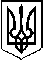 У К Р А Ї Н АП Е Р Е Г І Н С Ь К А   С Е Л И Щ Н А    Р А Д АВосьме демократичне скликанняСімнадцята сесіяР І Ш Е Н Н Явід ____.____.2021. № _____ -17/2021смт. ПерегінськеПро затвердження технічної документації із землеустрою щодо встановлення (відновлення) меж земельної ділянки в натурі (на місцевості)  та передачу в оренду            Розглянувши заяви громадянки Ковалевич О.З., технічні документації із землеустрою щодо встановлення (відновлення) меж земельних ділянок в натурі (на місцевості), керуючись ст. ст.12, 123, 124, 186 Земельного кодексу України, ст. 55 Законом України «Про землеустрій», Законом України «Про оренду землі», ст. 26 Закону України «Про місцеве самоврядування в Україні», враховуючи пропозиції комісії містобудування, будівництва, земельних відносин, екології та охорони навколишнього середовища, селищна рада          ВИРІШИЛА:1. Затвердити технічну документацію із землеустрою щодо встановлення (відновлення) меж земельної ділянки в натурі (на місцевості) гр. Ковалевич Орині Зіновіївні (смт. Перегінське вул. Б. Римика, 14) земельну ділянку площею 0,8950 га, кадастровий номер 2624855800:01:011:0273 на якій розміщені виробничі будівлі (код КВЦПЗУ 11.02 для розміщення та експлуатації основних, підсобних і допоміжних будівель та споруд підприємств переробної, машинобудівної та іншої промисловості)  в смт. Перегінське по вул. Дружби, 8 (урочище «Цегельня»).1.2. Укласти договори оренди землі з гр. Ковалевич Ориною Зіновіївною, встановивши орендну плату в розмірі  8% відсотків від її нормативної грошової оцінки, терміном на 5 років.2. Затвердити технічну документацію із землеустрою щодо встановлення (відновлення) меж земельної ділянки в натурі (на місцевості) гр. Ковалевич Орині Зіновіївні (смт. Перегінське вул. Б. Римика, 14) земельну ділянку площею 0,0460га, кадастровий номер 2624855800:01:013:0379, для обслуговування магазину ( код КВЦПЗУ 03.07 для будівництва та обслуговування будівель торгівлі)  в смт. Перегінське по вул. Радова Права, 64 б.2.1. Укласти договори оренди землі з гр. Ковалевич Ориною Зіновіївною, встановивши орендну плату в розмірі  8% відсотків від її нормативної грошової оцінки, терміном на 5 років.2.2. Зобов'язати гр. Ковалевич Орину Зіновіївну здійснити державну реєстрацію права оренди земельних ділянок зазначених в п.1 та п. 2 цього рішення  в Державному реєстрі речових прав на нерухоме майно та їх обтяжень.3. Контроль за виконанням даного рішення покласти на відділ земельних ресурсів та екології (Сенич О.Б.)Селищний голова 						                                Ірина ЛЮКЛЯН